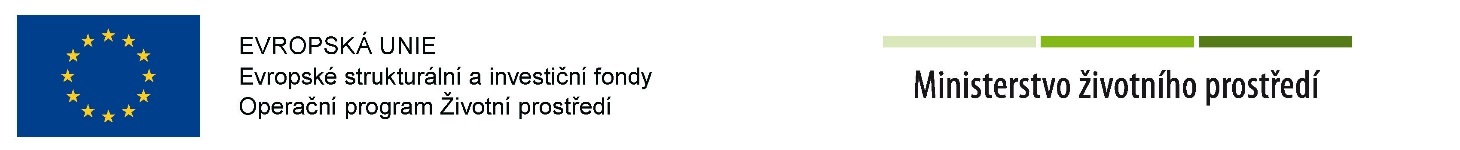 MINISTERSTVO ŽIVOTNÍHO PROSTŘEDÍ, Odbor fondů EUve spolupráci s INTEGRA CONSULTING, s.r.o. si Vás dovolují pozvat nadne 26. srpna 2015 od 15.00 hodinv zasedacím sále č. 900 budovy Ministerstva životního prostředíVršovická 1442/65, 100 10 Praha 10Veřejné projednání se uskuteční v rámci procesu posuzování vlivů návrhu Strategie přizpůsobení se změně klimatu v podmínkách ČR na životní prostředí (dále také „SEA Adaptační strategie“), které probíhá podle zákona č. 100/2001 Sb., o posuzování vlivů na životní prostředí, ve znění pozdějších předpisů. V rámci veřejného projednání bude představen návrh Adaptační strategie a dokumentace vyhodnocení vlivů Adaptační strategie na životní prostředí. Získané připomínky budou využity při zpracování závěrečného stanoviska dle zákona č. 100/2001 Sb., o posuzování vlivů na životní prostředí, ve znění pozdějších předpisů. Dle požadavků zákona o posuzování vlivů na životní prostředí jsou v průběhu procesu SEA Adaptační strategie povinně zveřejňovány příslušné dokumenty v Informačním systému SEA na adrese: http://eia.cenia.cz/sea/koncepce/prehled.php, kód koncepce MZP207K. PROGRAM 15:00 – 15:10	Zahájení 15:10 – 15:25	Představení adaptační strategie	Zástupce MŽP15:25 – 15:45	Představení SEA Adaptační strategie Zástupce zpracovatele posouzení15:45 – 16:45	Diskuse16:45 – 17:00	Předpokládaný závěr projednáníPro další informace o návrhu Adaptační strategie a SEA Adaptační strategie se prosím obracejte na následující kontaktní osoby: zástupce zpracovatele SEA: Mgr. Michal Musil, e-mail: michal.musil@integracons.comzástupce předkladatele koncepce: RNDr. Jakub Horecký, Ph.D.Oddělení ochrany krajiny a lesa, Odbor obecné ochrany přírody a krajiny,Ministerstvo životního prostředí,e-mail:  Jakub.Horecky@mzp.czPřipomínky k návrhu koncepce či jejímu vyhodnocení je možné podávat přímo na odbor posuzování vlivů a integrované prevence MŽP, kontakt: Jan.Hejhal@mzp.czwww.opzp.cz  Zelená linka: 800 260 500  dotazy@sfzp.cz, www.mzp.cz